Муниципальное дошкольное образовательное учреждение«Детский сад № 12 г. Пугачева Саратовской области»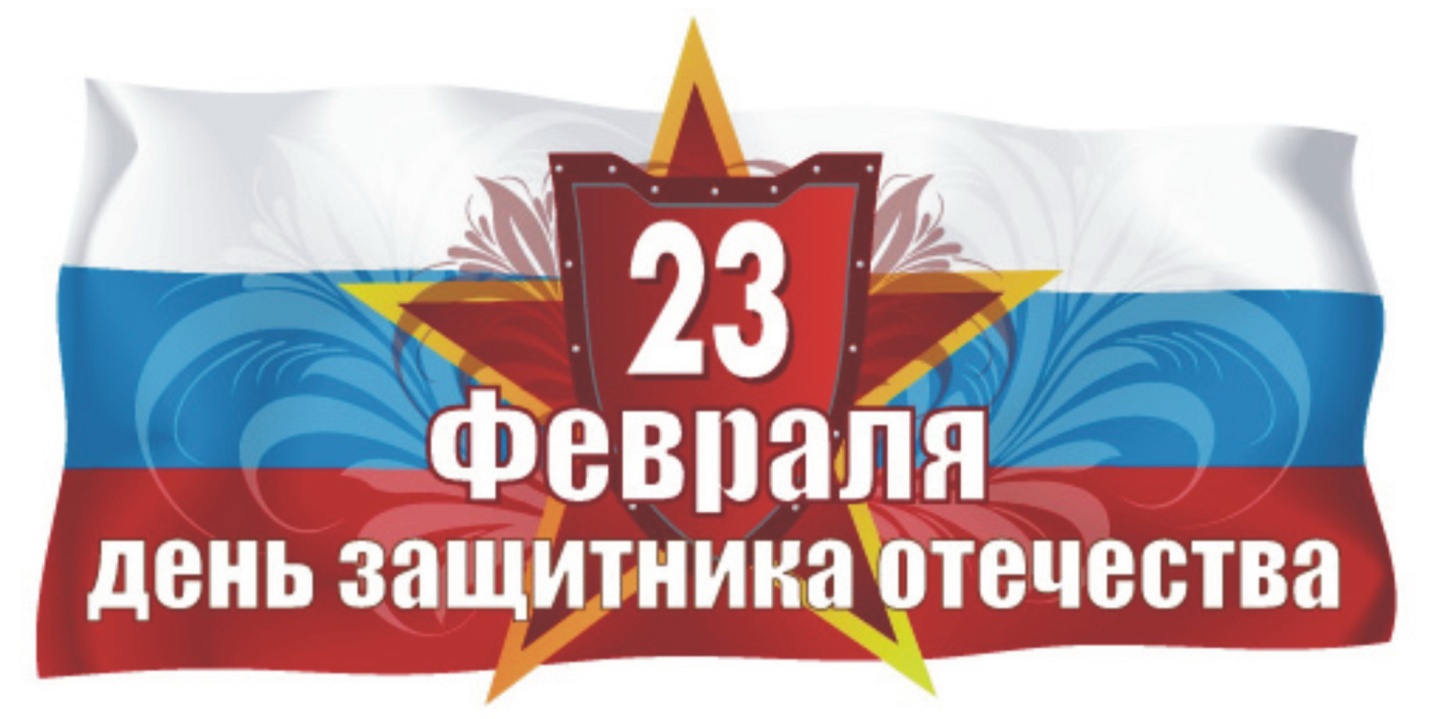 Развлечение  ко дню защитника отечества«Мы солдаты!»Подготовили и провели:воспиталели                        Латыпова Н.В. Батищева Л.П.Развлечение  ко дню защитника отечества«Мы солдаты!»Составили и провели воспитатель Латыпова Н.В. Батищева Л.П. Программное содержание: Приобщение родителей к совместным мероприятиям внутри группы.  Создание атмосферы праздника. Закрепить знания детей, связанных с Днем Защитника отечества. Создать радостное настроение детей.Место проведения: музыкальный зал.Подготовительный этап:Проведение с детьми ознакомительной работы по теме «День защитника отечества».Изготовление подарков для пап и дедушек.Заучивание стихотворений и песен наизусть для мероприятия.Ознакомление детей с новыми играми.Оборудование: Музыка, ориентиры, 2 больших мяча, 4 ящика, кубики, 2 маленьких мяча,  4 кружка – красный, синий, жёлтый, зелёный, 2 обруча, скакалки для взрослых, 2 обруча со стойками, 2 дуги для подлезания, 10 кеглей.Зал украшен  плакатами к празднику. У детей на груди отличительные эмблемы по командам: «Десантники» - круг с парашютом, «Лётчики» - круг с самолётом.Ход праздника.Дети входят под музыку в зал и строятся полукругом  лицом к родителям.Ведущий .Ребята, сегодня мы собрались в этом зале, чтобы отметить День защитника Отечества вместе со всей страной. В этот день мы отдаём дань уважения и благодарности тем, кто мужественно защищал родную землю от захватчиков, а также тем, кто в мирное время несёт нелёгкую и ответственную службу.   Российский воин бережёт 
Родной страны покой и славу 
Он на посту, и наш народ 
Гордиться армией по праву. 
День рождения армии сегодня 
Сильнее её на свете нет 
Привет защитникам народа 
Российской армии…Привет! 
За всё, что есть сейчас у нас 
За каждый наш счастливый час 
Спасибо доблестным солдатам, 
Что отстояли мир когда-то.Ребёнок.Мимо сада, мимо домаОн шагает раз – два, три!На российского солдатаС уважением смотри!Ребёнок.Российский воин бережётРодной страны покой и славуОн на посту, и наш народГордится армией по праву.Ребёнок.Спокойно дети пусть растутВ Российской солнечной Отчизне.Он охраняет мир и труд,Спокойный труд во имя жизни.Ребёнок.Наша армия роднаяИ отважна, и сильна.Ни кому не угрожая, Охраняет нас она.Ребёнок.Жаль, что мы пока не можемНа параде выступать.Но сегодня будем тожеСлавный праздник отмечать.Ребёнок.Очень любим все мы с детстваЭтот праздник в февралеСлава армии Российской!Самой мирной на земле!Все.Слава! Слава! Слава!Ведущий.  Чтобы стать защитником Отечества, нужно быть очень сильным, смелым, ловким! Наши ребята тоже хотят стать защитниками Родины, да? И уже сейчас тренируют свою силу, ловкость и выносливость!Ведущий. А сейчас наши дети покажут какие они ловкие, смелые, сильные.  Команды займите свои места у стартовой черты.Эстафеты: 1. «Тренируем ноги».Ходьба «гусиным» шагом до финиша (расстояние 3 м).2.конкурс на смекалку «Загадки на военную тему»                                                                    1. Летит птица- небылица                                                                                                               а внутри народ сидит меж собою говорит (самолёт)                                                                                                                                                       2. Без разгона в высь взлетает                                                                                                   стрекозу на поминает                                                                                                   Отправляется в полёт наш российский (вертолёт)                                                                        3 .Тучек нет на горизонте                                                                                                              но раскрылся в небе зонтик                                                                                                     через несколько минут опустился …(парашют)                                                                             4. Днём и ночью под водой                                                                                                 охраняет твой твой покой (подводная лодка)                                                                              5. Пока он на дне лежит,  кораблик не побежит (якорь)                                                                    6 Великан стоит в порту освещая темноту                                                                                   и сигналит кораблям                                                                                                             заходите в гости к нам (маяк)                                                                                             «танком управляет»                                                                                                                     «из пушки стреляет»                                                                                                                       «за штурвалом самолёта сидит»                                                                                                        «из пулемёта строчит»                                                                                                                            «в разведку ходит»                                                                                                                                 «границу охраняет»                                                                                                                                                                         «на подводной лодке несёт службу»                                                                                                                                        3.  конкурс «Перенос снарядов».Команды строятся цепочкой на расстоянии полметра друг от друга. На  одном конце цепи ставят ящик (корзина)  с кубиками , на другом – стоит пустой ящик.  Участники по цепи передают «снаряды» на другой конец колонны. Выигрывает команда, которая быстрее и без ошибок выполнит задание.Ведущий.  Нужен отдых и солдату, Чтобы книгу почитать.Ну, а будущим солдатамПредлагаю поиграть!* игра «Будь внимателен!».У ведущего 4 кружка, она показывает их по очереди, дети должны:  хлопать, если жёлтый, топать, если зелёный, молчать, если синий, кричать «ура!, если красный.Ведущий: песня про папу.                                                                                                                 Ведущий: Теперь ребята сядут на свои места, а  мы приглашаем  пап по участвовать в наших соревнованиях. Эстафеты: 1 «По кочкам» Перебраться по кочкам до финиша – обратно бегом. 2 « Бег с мячом между ног» Нужно зажать мяч между ног и добежать до финишной линии. 3 «Забрось мяч в цель» Забрось маленький мяч в корзину.                                                    Ведущая: Ну, команды наши отдохнули, теперь продолжаем соревнования. Команды прошу вас занять свои места у стартовой черты.Эстафеты.1. «Через обруч».Бег с проведением обруча через себя.2.  «Преодолей препятствие!».Нужно пролезть в обруч, пройти змейкой между кеглями,  пролезть  под дугой,   прибежать обратно и передать эстафету следующему участнику.3. «Проведи мяч между кеглями».5 – 6 кеглей ставят в одну линию на расстоянии 1 м друг от друга. Команды соревнуются: кто быстрее проведёт мяч между кеглями. Каждый выполнивший задание передаёт мяч и встаёт в конец колонны.4. « Перетяни канат» Перетягивание каната. Ведущий. Молодцы ребята, с заданием все справились, были ловкими и внимательными.Ну вот пора пришла прощаться. Дети подготовительной группы на прощание расскажут ещё стихи.Ребёнок.Мы сегодня на зарядкуВышли дружно, по порядкуИ с особым наслажденьемВыполняли упражнения!Ребёнок.Ведь сегодня день особыйДля мальчишек и мужчин –День защитника ОтечестваЗнает каждый гражданин!Ребёнок.Чтоб здоровье крепкоеБыло у ребят,Ведь мальчишка – этоБудущий солдат!Ребёнок.Служат в армии солдаты –Подражают им ребята.Мы немного подрастём,Тоже в армию пойдём!Потому, совсем недаром,Люди всюду говорят:«Самый сильный, справедливый,Мирный человек – солдат!».Ведущий.  Песня о дружбеВедущийОдной семьей живут народы.Крепка Россия, как гранит,На страже мира, счастья и свободыСолдат Великой Армии стоит!На этом наш праздник заканчивается, приглашаем всех на праздничное чаепитие.